Name 	     Period 	     Date Wednesday, March 15, 2017Periodic Trends ATOMIC RADIUS 1.  What trend in atomic radius do you see as you go down a group/family on the periodic table? 2.  What causes this trend? 3.  What trend in atomic radius do you see as you go across a period/row on the periodic table? 4.  What causes this trend?  5.  Circle the atom in each pair that has the largest atomic radius. a)  Al  	 B    		b)  S    O    		c)  Br    Cl d)  Na   Al    		e)  O    F   		 f)  Mg    Ca 6. Put the following elements in order from smallest to largest atomic radius and explain why: C, O, Sn, Sr.ELECTRONEGATIVITY 7. Define electronegativity 8. How does the ionic radius of a nonmetal compare with its atomic radius?   9. What trend in electronegativity do you see as you go down a group/family on the periodic table? 10. What causes this trend? 11. What trend in electronegativity do you see as you go across a period/row on the periodic table? 12. What causes this trend? 13. Circle the atom in each pair that has the greater electronegativity. a)  Ca    Ga    	b)  Li     O    		c)  Cl    S            d)  Br     As    	e)  Ba    Sr    	     f)   O     SGeneral Questions14. Which group tends to form +1 ions? ________________________________________________15. Which group tends to form +2 ions? ________________________________________________16. Which group tends to form -1 ions? _________________________________________________17. Which group tends not to form ions or react? _________________________________________18. Based on the concept of periodic trends, answer the following questions for these atoms:  Li, Be, Mg, Na.   Be able to defend your answers.  Which element has the lowest electronegativity? _________________________________ Which element has the least metallic character? _________________________________ Which element is the largest atom? ___________________________________________19. Based on the concept of periodic trends, answer the following questions for these atoms:  P, S, Cl, F. Be prepared to defend your answers.  Which element has the highest electronegativity? ________________________________ Which element has the least metallic character? _________________________________ Which element has the largest ion? ___________________________________________Based on the concept of periodic trends, answer the following questions for these atoms: Au, Zn, S, Si.  Be able to defend your answers.  Which element has the highest electronegativity? ________________________________ Which element has the most metallic character? _________________________________ Which element has the largest atom? _________________________________________Complete the following chart:_____________  metal_____________  chlorine_____________  metalloid_____________  transition elements_____________  group 1_____________  noble gases_____________  group 2alkaline earth metalsmetals with unpredictable propertiesa halogenmake good semiconductorsalkali metalshas a full outer energy level (shell)loses electrons in bondingInstructions Fill in the arrows below with the following terms:  increasing electronegativity, increasing metallic character, increasing atomic radius, increasing nonmetallic character, increasing reactivity, decreasing atomic radius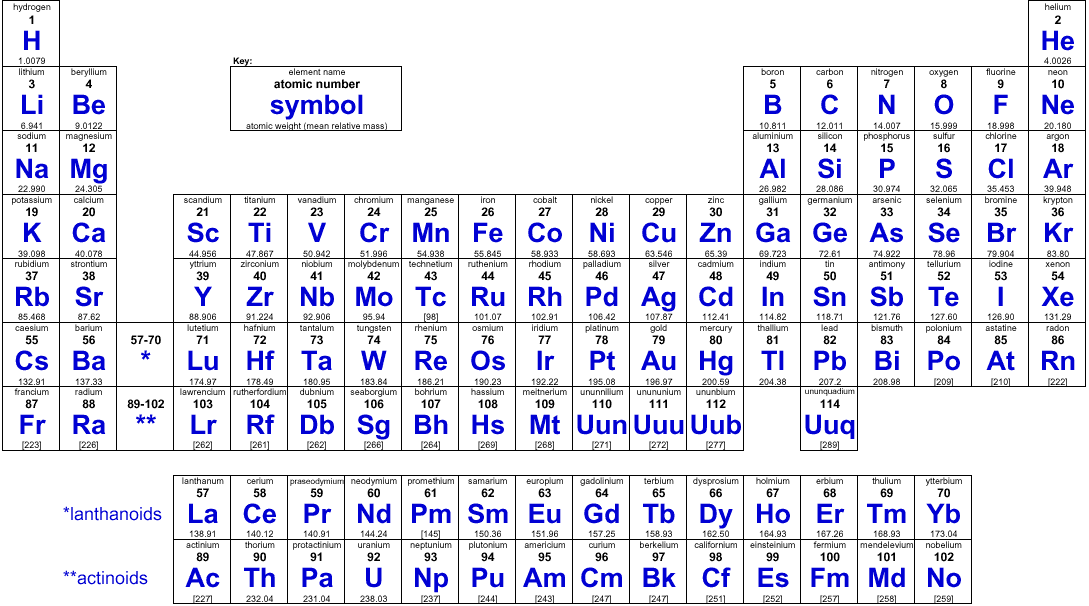 KMgNeNClSiAtomic #PeriodGroup #Family name(if any)# of valence e-# protonsMetal, nonmetal, or metalloid?Conducts electricity? (yes/no)State at room temperature?Ion Formed?(positive, negative, none, varies)